“NO MORE COTTON POLO SHIRTS!!!!!!!”NEW 2019100% POLYSTER POLO SHIRTDARK GRAYSIZES: SMALL TO 5X$28 per shirt($2.00 more for every “X” after XL)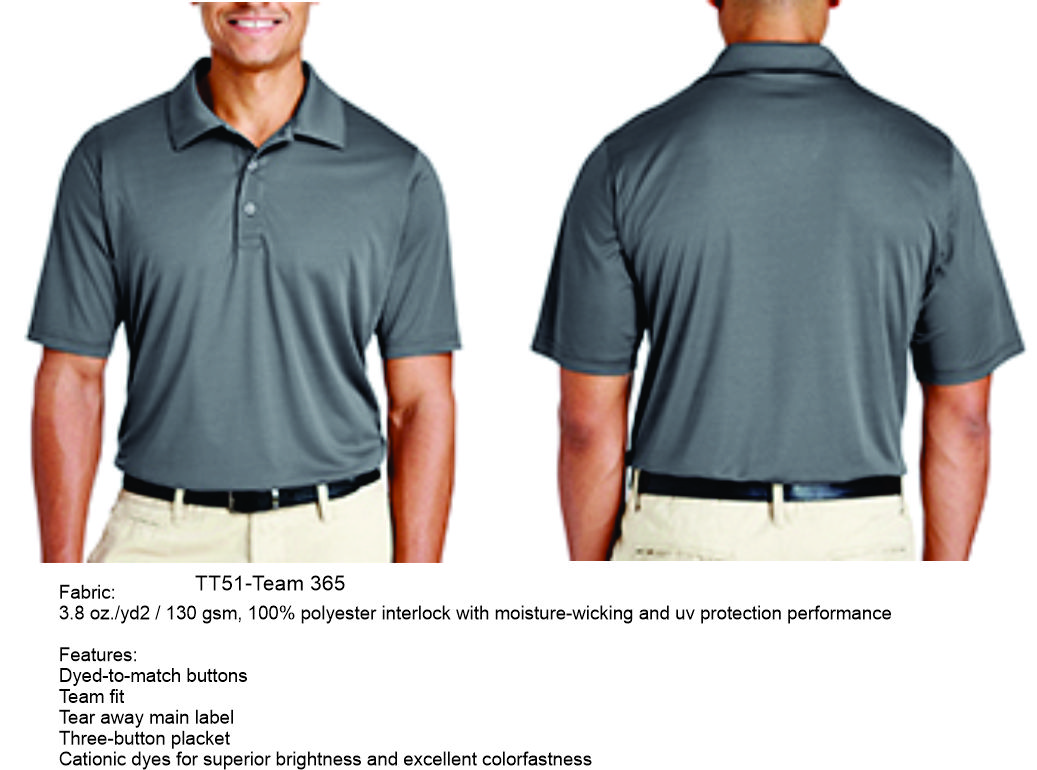 The logo will be affixed       Quantity and Sizes$28.00 SM____  $28.00 MED____  $28.00 LG____  $28.00 XL_____ $32.00 2X_____  $36.00 3X_____  $38.00 4X_____ $40.00 5X_____Name _________________________________  Phone: _______________________________                             			 Email:___________________________________PAYMENT METHODS:Check ____	Credit Card ____ 	Money Order _____ Cash Amount________Visa __ MC ___ or Discover ___Credit Card #____________________________	Exp. ___________ CVV#____________www.ewhiteministries.comAdditional information call: 817-453-4015 